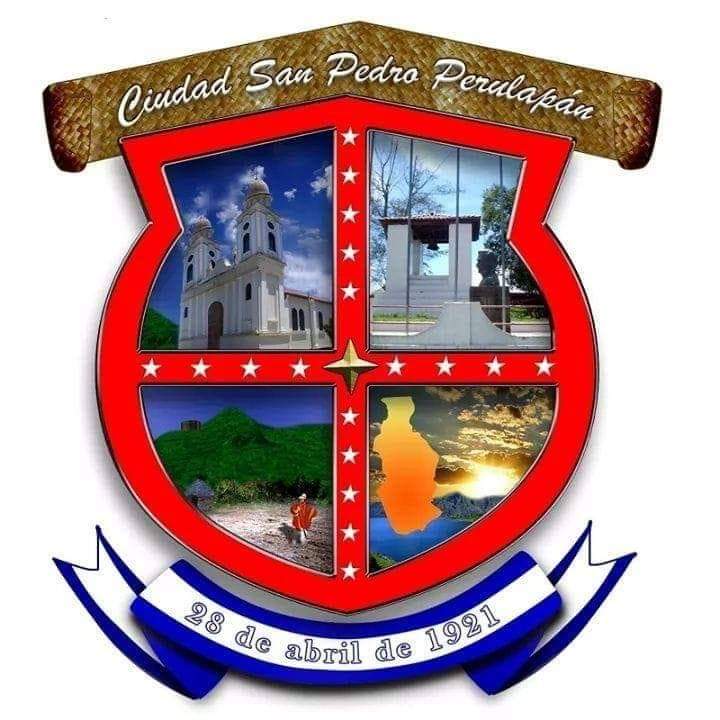 		Alcaldía Municipal San Pedro Perulapán,Departamento De CuscatlánUNIDAD DE PROYECCION SOCIAL Y PARTICIPACION CIUDADANAACTA DE REUNION PARA LA CONFORMACION DE ADESCO DEL CANTON:San FranciscoMUNICIPIO DE SAN PEDRO PERULAPAN, DEPARTAMENTO DE CUSCATLAN:En el Centro Escolar Cantón San Francisco de Asís del municipio de San Pedro Perulapán, Departamento de Cuscatlán, a las 14:30 horas del día 09 de marzo del dos mil diecinueve.Reunidos los abajo firmantes, con el objetivo de garantizar y dar fe de la asamblea general del cantón San Francisco, de este municipio, y con el fin de llegar a acuerdos puntuales, siendo estos el día, hora y lugar señalados para celebrar asamblea general de dicha comunidad, que luego del debate se obtuvo el resultado siguiente:El señor cándido Sánchez líder de la comunidad dio inicio a la asamblea general de la comunidad que asistió a la reunión, dando a conocer la agenda a desarrollar  siguiente:SaludoEstablecimiento del quorumNombramiento y elección de la asociación de desarrollo comunal de cantón San Francisco que se abrevia ADESCO Proyecto a ejecutar de pavimentación de un tramo de la calleProyecto de la entrega del abonoPalabras de cierreEn el punto número uno Don Cándido Sánchez dio la bienvenida  y comprobó el quorum necesario para llevar a cabo la asamblea general la cual asistieron 89 miembros de la comunidad.El señor Francisco Preza, dio su punto de vista para la conformación de la ADESCO, así mismo la asamblea general hizo las propuestas  y salieron  electos los miembros de la forma siguiente:Seguidamente fue la participación del jefe de proyección social y participación ciudadana de la alcaldía municipal de san pedro perulapan Lic. Miguel Ángel Orellana González,  quien presento como quedo conformado la adesco y solicito la ratificación preguntando al pleno presente  este día y la asamblea general a mano alzada por unanimidad levantaron la mano  ratificando  que están de acuerdo  con la conformación de esta directiva .Luego trascendió a explicar la ejecución del proyecto de pavimentación de 200 metros lineales de la calle principal de la comunidad san fráncico específicamente en el tramo conocido como “LOS DOS OLIVOS”  donde se les explico la forma del proyecto que es por licitación pública y que los albañiles y auxiliares que se contratan sean miembros de la comunidad y quienes les cancelaran  sus días trabajados es la empresa contratista y la comunidad está totalmente de acuerdo.Se explicó también el proceso de entrega de abono  para los agricultores del municipio que es importante hacer el censo de todas las personas que cultivan  por que como alcaldía se tomaran en cuenta sin excepción alguna. Algunos miembros de la comunidad expresaron  agradecimiento por el apoyo de la municipalidad hacia la comunidad.El señor Luis Mendoza torres dio las palabras de cierre agradeciendo a los miembros que asistieron a dicha asamblea y a las autoridades de la municipalidad presente.No habiendo más que hacer constar se da por finalizado la reunión a las dieciséis horas con quince minutos de este día y para mayor constancia firmamos:__________________  		 ______________________________Sr. Cándido Sánchez    		Sr. José Luis Hernán Torres Mendoza     Presidente					Vice-presidente_______________________________		________________________Sr. Mauricio Eduardo Aparicio Monterroza	Juan Ovidio Mendoza Pichinte	Secretario					Tesorero_____________________________		________________________Rafael Antonio Monterrosa Mendoza  		Oscar Arnulfo Bautista García	  Síndico						1er Vocal_______________________________		________________________Katherine Nohemy Aparicio Monterrosa		Juana Dulia Abrego de López2do Vocal						3er Vocal_______________        _________________	  _______________________Gerson Monterrosa	       Alfredo Nieto García	Yancí Beatriz Carpio De Javier4to Vocal			5to Vocal  	         	6ta. VocalNota: se anexan los listados de asistencia de la asamblea general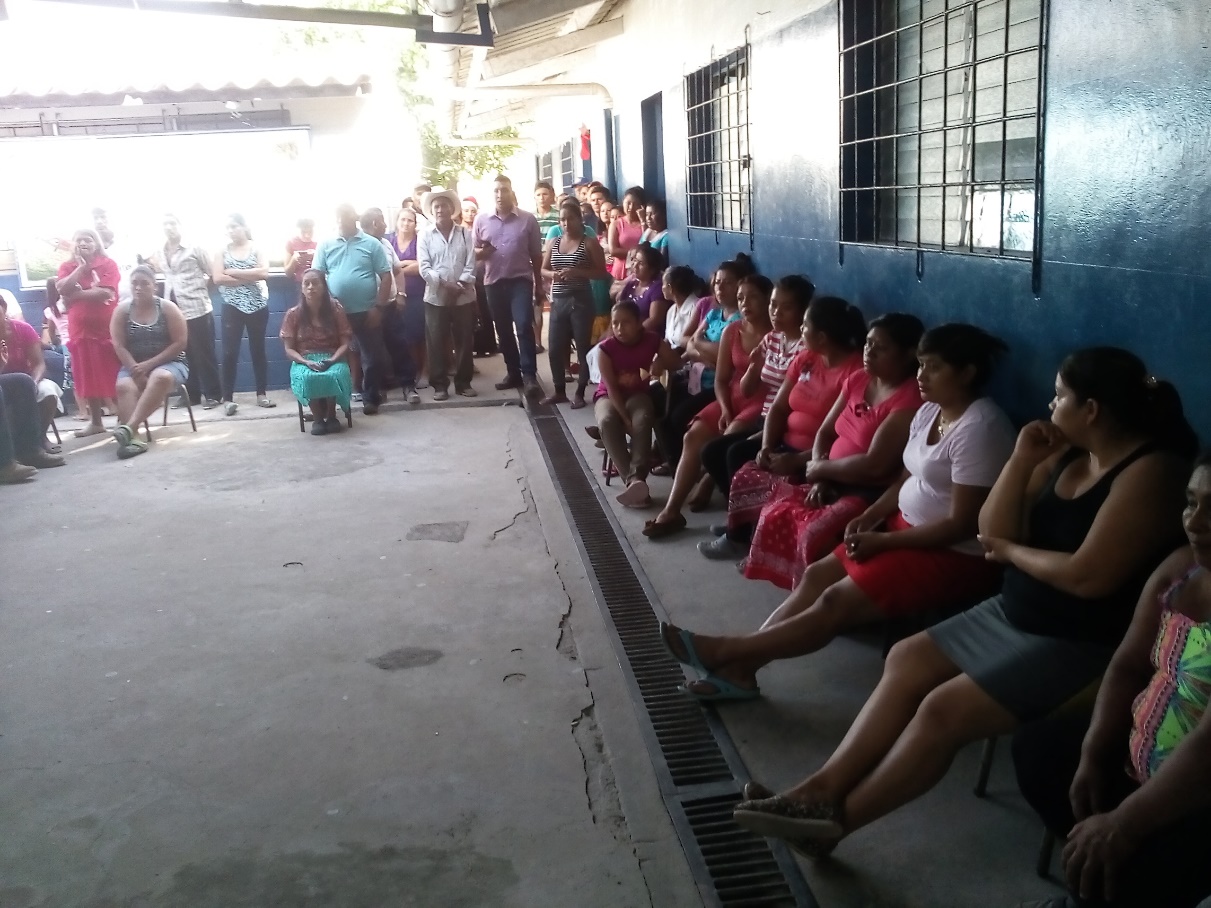 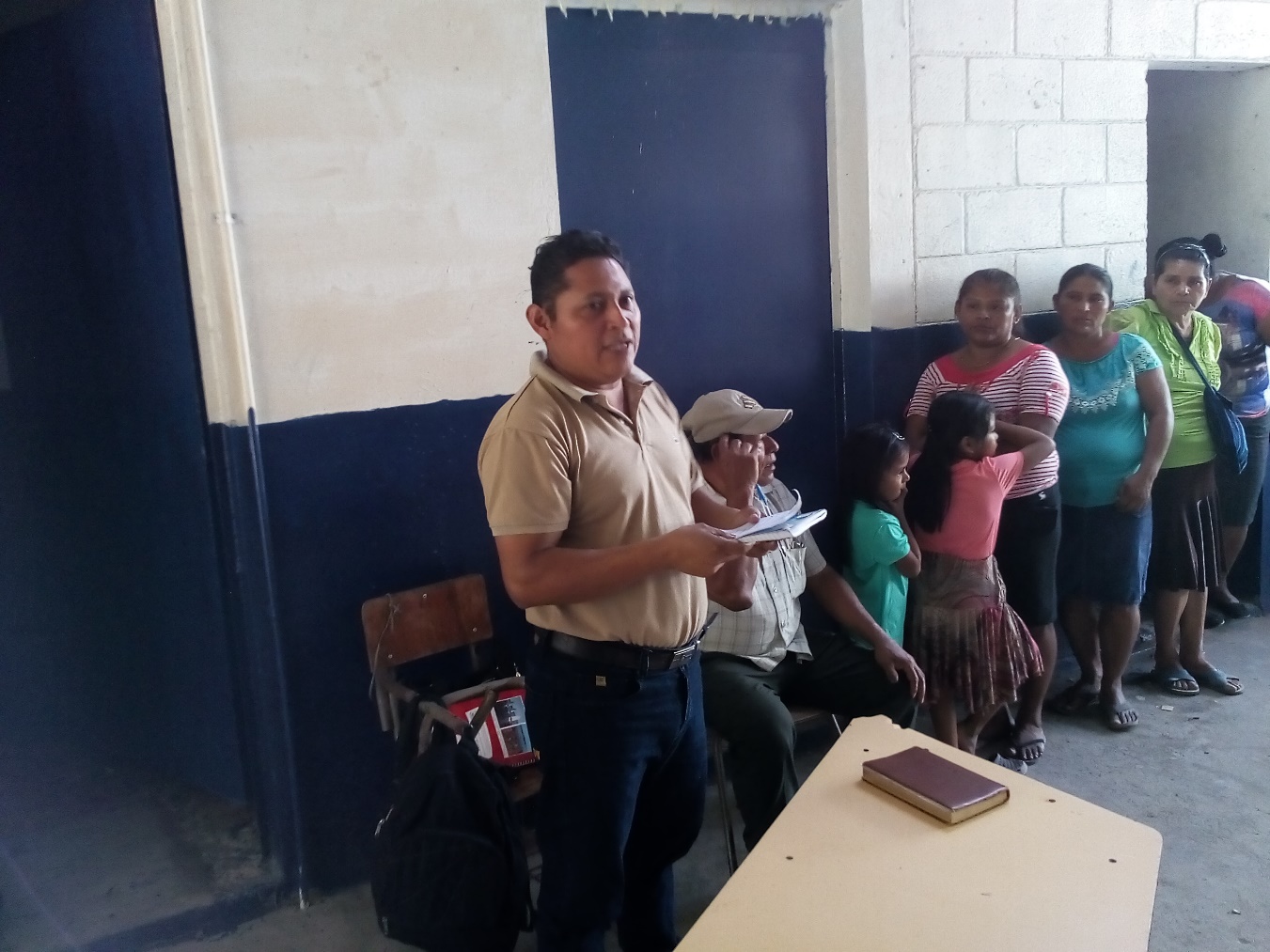 MIEMBRO DE LA ADESCO ELECTOSMIEMBRO DE LA ADESCO ELECTOSDUICARGONOMBREPresidenteCándido Sánchez01927240-2Vice-presidenteJosé Luis Hernán Torres Mendoza0197111-5SecretarioMauricio Eduardo Aparicio Monterrosa05338085-7TesoreroJuan Ovidio Mendoza Pichinte02147730-1SindicoRafael Antonio Monterrosa Mendoza01853625-1Primer vocalOscar Arnulfo Bautista García00508504-7Segundo vocalKaterin Nohemy Aparicio Monterroza05727671-7Tercer vocalJuana Dulía Abrego de López01626625-8Cuarto vocalGerson Alexander Monterroza Segura04745805-8Quinto vocalAlfredo Nieto García00058386-2Sexto vocalYancí Beatriz Carpio de Javier04777087-4